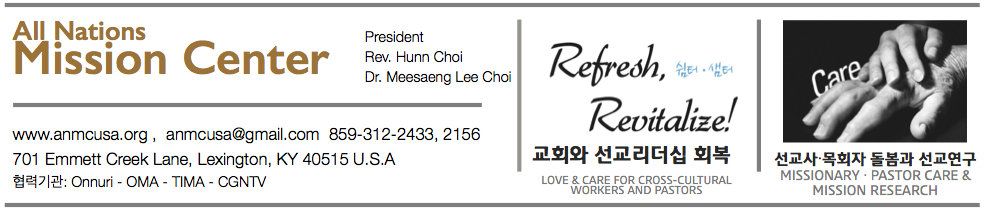 선교사목회자 돌봄 프로그램 참가신청서Registration form of MissionaryPastor Care Program이름Name한글 Korean한글 Korean한글 Korean한글 Korean한글 Korean한글 Korean남 Male이름Name영어 English영어 English영어 English영어 English영어 English영어 English여 Female주소Address전화Phone Number이메일E Mail이메일E Mail동반가족사항Accompanied Family 이름Name이름Name이름Name이름Name이름Name이름Name관계Relationship관계Relationship선교지사역지MisisonMinistry Field선교사역 기간MissionMinistry Period선교사역 대상MissionMinistry Target후원교회소속교단선교단체Supporting ChurchDenominationMission Organization후원교회소속교단선교단체Supporting ChurchDenominationMission Organization후원교회소속교단선교단체Supporting ChurchDenominationMission Organization숙소 배정Room Type1인실Single Occupancy2인 1실Double Occupancy2인 1실Double Occupancy숙박기간 연장 ($   /일, 식사는 제외)은 미리 말씀해 주십시오. Please contact us for Extended Stay ($  /Day; No meal included)숙박기간 연장 ($   /일, 식사는 제외)은 미리 말씀해 주십시오. Please contact us for Extended Stay ($  /Day; No meal included)숙박기간 연장 ($   /일, 식사는 제외)은 미리 말씀해 주십시오. Please contact us for Extended Stay ($  /Day; No meal included)숙박기간 연장 ($   /일, 식사는 제외)은 미리 말씀해 주십시오. Please contact us for Extended Stay ($  /Day; No meal included)숙박기간 연장 ($   /일, 식사는 제외)은 미리 말씀해 주십시오. Please contact us for Extended Stay ($  /Day; No meal included)숙박기간 연장 ($   /일, 식사는 제외)은 미리 말씀해 주십시오. Please contact us for Extended Stay ($  /Day; No meal included)숙소 배정Room Type연장기간 Extend          부터From         까지To연장기간 Extend          부터From         까지To연장기간 Extend          부터From         까지To연장기간 Extend          부터From         까지To연장기간 Extend          부터From         까지To연장기간 Extend          부터From         까지To도착 및 출발Arrival & Departure* 켄터키 렉싱턴공항 이용  Use Lexington, KY Airport도착 항공편 Arriving Flight No.도착 항공편 Arriving Flight No.도착 항공편 Arriving Flight No.도착 항공편 Arriving Flight No.도착 항공편 Arriving Flight No.도착시간 Arriving Time도착시간 Arriving Time도착시간 Arriving Time도착시간 Arriving Time도착 및 출발Arrival & Departure* 켄터키 렉싱턴공항 이용  Use Lexington, KY Airport출발 항공편 Departing Flight No.출발 항공편 Departing Flight No.출발 항공편 Departing Flight No.출발 항공편 Departing Flight No.출발 항공편 Departing Flight No.출발시간 Departing Time출발시간 Departing Time출발시간 Departing Time출발시간 Departing Time프로그램 안내Program Information기간: 2014년 7월 7일 (월) - 20일 (일) (14 일) Date: July 7 - 20, 2014 (14 days)시차적응을 위해 프로그램이 시작되기 2, 3일 전에 도착하시기를 권장합니다.Please come 2, 3 days before the program starts for your full rest.프로그램 이후 나이아가라 폭포로 여행을 원하시는 경우 미리 말씀해 주십시오. (비용: 미정)If you desire, we will provide a trip to Niagara Falls following the program. (7/21 - 7/23) Cost: TBD강사진: 최헌 목사, 이미생 교수, 장순호 선교사, 스티브 시먼스 박사, 론 코테스키 박사 외Faculty: Rev. Hunn Choi, Dr. Meesaeng Lee Choi, Rev. Soonho Chang, Dr. Steve Seamands, Dr. Ron Koteskey etc.참가비: 1인실 $800, 2인실 (또는 부부) $1,400 (숙식, 강의 비용, 편의용품 일체 포함) Fee: Single Occupancy $800, Double Occupancy (or Couple) $1,400 (Room & Meal, accommodations included)납부 방법: 미국: Check/Money Order (Payable to ANMC), 현장 납부How to Pay:    In US: Check/Money Order (Payable to ANMC), On-site Payment with cash.작성하신 신청서는 이메일 (anmcusa@gmail.com)로 첨부하여 보내주십시오.Please send the registration form to anmcusa@gmail.com신청서가 접수되면 등록확인 메일을 보내드립니다.Once we get your registration form, we will send confirmation mail.등록확인 및 문의: 1-859-312-2433, 312-2156, anmcusa@gmail.comIf you have any questions regarding to your registration, please feel free to contact us. 1-859-312-2433, 312-2156, anmcusa@gmail.com기간: 2014년 7월 7일 (월) - 20일 (일) (14 일) Date: July 7 - 20, 2014 (14 days)시차적응을 위해 프로그램이 시작되기 2, 3일 전에 도착하시기를 권장합니다.Please come 2, 3 days before the program starts for your full rest.프로그램 이후 나이아가라 폭포로 여행을 원하시는 경우 미리 말씀해 주십시오. (비용: 미정)If you desire, we will provide a trip to Niagara Falls following the program. (7/21 - 7/23) Cost: TBD강사진: 최헌 목사, 이미생 교수, 장순호 선교사, 스티브 시먼스 박사, 론 코테스키 박사 외Faculty: Rev. Hunn Choi, Dr. Meesaeng Lee Choi, Rev. Soonho Chang, Dr. Steve Seamands, Dr. Ron Koteskey etc.참가비: 1인실 $800, 2인실 (또는 부부) $1,400 (숙식, 강의 비용, 편의용품 일체 포함) Fee: Single Occupancy $800, Double Occupancy (or Couple) $1,400 (Room & Meal, accommodations included)납부 방법: 미국: Check/Money Order (Payable to ANMC), 현장 납부How to Pay:    In US: Check/Money Order (Payable to ANMC), On-site Payment with cash.작성하신 신청서는 이메일 (anmcusa@gmail.com)로 첨부하여 보내주십시오.Please send the registration form to anmcusa@gmail.com신청서가 접수되면 등록확인 메일을 보내드립니다.Once we get your registration form, we will send confirmation mail.등록확인 및 문의: 1-859-312-2433, 312-2156, anmcusa@gmail.comIf you have any questions regarding to your registration, please feel free to contact us. 1-859-312-2433, 312-2156, anmcusa@gmail.com기간: 2014년 7월 7일 (월) - 20일 (일) (14 일) Date: July 7 - 20, 2014 (14 days)시차적응을 위해 프로그램이 시작되기 2, 3일 전에 도착하시기를 권장합니다.Please come 2, 3 days before the program starts for your full rest.프로그램 이후 나이아가라 폭포로 여행을 원하시는 경우 미리 말씀해 주십시오. (비용: 미정)If you desire, we will provide a trip to Niagara Falls following the program. (7/21 - 7/23) Cost: TBD강사진: 최헌 목사, 이미생 교수, 장순호 선교사, 스티브 시먼스 박사, 론 코테스키 박사 외Faculty: Rev. Hunn Choi, Dr. Meesaeng Lee Choi, Rev. Soonho Chang, Dr. Steve Seamands, Dr. Ron Koteskey etc.참가비: 1인실 $800, 2인실 (또는 부부) $1,400 (숙식, 강의 비용, 편의용품 일체 포함) Fee: Single Occupancy $800, Double Occupancy (or Couple) $1,400 (Room & Meal, accommodations included)납부 방법: 미국: Check/Money Order (Payable to ANMC), 현장 납부How to Pay:    In US: Check/Money Order (Payable to ANMC), On-site Payment with cash.작성하신 신청서는 이메일 (anmcusa@gmail.com)로 첨부하여 보내주십시오.Please send the registration form to anmcusa@gmail.com신청서가 접수되면 등록확인 메일을 보내드립니다.Once we get your registration form, we will send confirmation mail.등록확인 및 문의: 1-859-312-2433, 312-2156, anmcusa@gmail.comIf you have any questions regarding to your registration, please feel free to contact us. 1-859-312-2433, 312-2156, anmcusa@gmail.com기간: 2014년 7월 7일 (월) - 20일 (일) (14 일) Date: July 7 - 20, 2014 (14 days)시차적응을 위해 프로그램이 시작되기 2, 3일 전에 도착하시기를 권장합니다.Please come 2, 3 days before the program starts for your full rest.프로그램 이후 나이아가라 폭포로 여행을 원하시는 경우 미리 말씀해 주십시오. (비용: 미정)If you desire, we will provide a trip to Niagara Falls following the program. (7/21 - 7/23) Cost: TBD강사진: 최헌 목사, 이미생 교수, 장순호 선교사, 스티브 시먼스 박사, 론 코테스키 박사 외Faculty: Rev. Hunn Choi, Dr. Meesaeng Lee Choi, Rev. Soonho Chang, Dr. Steve Seamands, Dr. Ron Koteskey etc.참가비: 1인실 $800, 2인실 (또는 부부) $1,400 (숙식, 강의 비용, 편의용품 일체 포함) Fee: Single Occupancy $800, Double Occupancy (or Couple) $1,400 (Room & Meal, accommodations included)납부 방법: 미국: Check/Money Order (Payable to ANMC), 현장 납부How to Pay:    In US: Check/Money Order (Payable to ANMC), On-site Payment with cash.작성하신 신청서는 이메일 (anmcusa@gmail.com)로 첨부하여 보내주십시오.Please send the registration form to anmcusa@gmail.com신청서가 접수되면 등록확인 메일을 보내드립니다.Once we get your registration form, we will send confirmation mail.등록확인 및 문의: 1-859-312-2433, 312-2156, anmcusa@gmail.comIf you have any questions regarding to your registration, please feel free to contact us. 1-859-312-2433, 312-2156, anmcusa@gmail.com기간: 2014년 7월 7일 (월) - 20일 (일) (14 일) Date: July 7 - 20, 2014 (14 days)시차적응을 위해 프로그램이 시작되기 2, 3일 전에 도착하시기를 권장합니다.Please come 2, 3 days before the program starts for your full rest.프로그램 이후 나이아가라 폭포로 여행을 원하시는 경우 미리 말씀해 주십시오. (비용: 미정)If you desire, we will provide a trip to Niagara Falls following the program. (7/21 - 7/23) Cost: TBD강사진: 최헌 목사, 이미생 교수, 장순호 선교사, 스티브 시먼스 박사, 론 코테스키 박사 외Faculty: Rev. Hunn Choi, Dr. Meesaeng Lee Choi, Rev. Soonho Chang, Dr. Steve Seamands, Dr. Ron Koteskey etc.참가비: 1인실 $800, 2인실 (또는 부부) $1,400 (숙식, 강의 비용, 편의용품 일체 포함) Fee: Single Occupancy $800, Double Occupancy (or Couple) $1,400 (Room & Meal, accommodations included)납부 방법: 미국: Check/Money Order (Payable to ANMC), 현장 납부How to Pay:    In US: Check/Money Order (Payable to ANMC), On-site Payment with cash.작성하신 신청서는 이메일 (anmcusa@gmail.com)로 첨부하여 보내주십시오.Please send the registration form to anmcusa@gmail.com신청서가 접수되면 등록확인 메일을 보내드립니다.Once we get your registration form, we will send confirmation mail.등록확인 및 문의: 1-859-312-2433, 312-2156, anmcusa@gmail.comIf you have any questions regarding to your registration, please feel free to contact us. 1-859-312-2433, 312-2156, anmcusa@gmail.com기간: 2014년 7월 7일 (월) - 20일 (일) (14 일) Date: July 7 - 20, 2014 (14 days)시차적응을 위해 프로그램이 시작되기 2, 3일 전에 도착하시기를 권장합니다.Please come 2, 3 days before the program starts for your full rest.프로그램 이후 나이아가라 폭포로 여행을 원하시는 경우 미리 말씀해 주십시오. (비용: 미정)If you desire, we will provide a trip to Niagara Falls following the program. (7/21 - 7/23) Cost: TBD강사진: 최헌 목사, 이미생 교수, 장순호 선교사, 스티브 시먼스 박사, 론 코테스키 박사 외Faculty: Rev. Hunn Choi, Dr. Meesaeng Lee Choi, Rev. Soonho Chang, Dr. Steve Seamands, Dr. Ron Koteskey etc.참가비: 1인실 $800, 2인실 (또는 부부) $1,400 (숙식, 강의 비용, 편의용품 일체 포함) Fee: Single Occupancy $800, Double Occupancy (or Couple) $1,400 (Room & Meal, accommodations included)납부 방법: 미국: Check/Money Order (Payable to ANMC), 현장 납부How to Pay:    In US: Check/Money Order (Payable to ANMC), On-site Payment with cash.작성하신 신청서는 이메일 (anmcusa@gmail.com)로 첨부하여 보내주십시오.Please send the registration form to anmcusa@gmail.com신청서가 접수되면 등록확인 메일을 보내드립니다.Once we get your registration form, we will send confirmation mail.등록확인 및 문의: 1-859-312-2433, 312-2156, anmcusa@gmail.comIf you have any questions regarding to your registration, please feel free to contact us. 1-859-312-2433, 312-2156, anmcusa@gmail.com기간: 2014년 7월 7일 (월) - 20일 (일) (14 일) Date: July 7 - 20, 2014 (14 days)시차적응을 위해 프로그램이 시작되기 2, 3일 전에 도착하시기를 권장합니다.Please come 2, 3 days before the program starts for your full rest.프로그램 이후 나이아가라 폭포로 여행을 원하시는 경우 미리 말씀해 주십시오. (비용: 미정)If you desire, we will provide a trip to Niagara Falls following the program. (7/21 - 7/23) Cost: TBD강사진: 최헌 목사, 이미생 교수, 장순호 선교사, 스티브 시먼스 박사, 론 코테스키 박사 외Faculty: Rev. Hunn Choi, Dr. Meesaeng Lee Choi, Rev. Soonho Chang, Dr. Steve Seamands, Dr. Ron Koteskey etc.참가비: 1인실 $800, 2인실 (또는 부부) $1,400 (숙식, 강의 비용, 편의용품 일체 포함) Fee: Single Occupancy $800, Double Occupancy (or Couple) $1,400 (Room & Meal, accommodations included)납부 방법: 미국: Check/Money Order (Payable to ANMC), 현장 납부How to Pay:    In US: Check/Money Order (Payable to ANMC), On-site Payment with cash.작성하신 신청서는 이메일 (anmcusa@gmail.com)로 첨부하여 보내주십시오.Please send the registration form to anmcusa@gmail.com신청서가 접수되면 등록확인 메일을 보내드립니다.Once we get your registration form, we will send confirmation mail.등록확인 및 문의: 1-859-312-2433, 312-2156, anmcusa@gmail.comIf you have any questions regarding to your registration, please feel free to contact us. 1-859-312-2433, 312-2156, anmcusa@gmail.com기간: 2014년 7월 7일 (월) - 20일 (일) (14 일) Date: July 7 - 20, 2014 (14 days)시차적응을 위해 프로그램이 시작되기 2, 3일 전에 도착하시기를 권장합니다.Please come 2, 3 days before the program starts for your full rest.프로그램 이후 나이아가라 폭포로 여행을 원하시는 경우 미리 말씀해 주십시오. (비용: 미정)If you desire, we will provide a trip to Niagara Falls following the program. (7/21 - 7/23) Cost: TBD강사진: 최헌 목사, 이미생 교수, 장순호 선교사, 스티브 시먼스 박사, 론 코테스키 박사 외Faculty: Rev. Hunn Choi, Dr. Meesaeng Lee Choi, Rev. Soonho Chang, Dr. Steve Seamands, Dr. Ron Koteskey etc.참가비: 1인실 $800, 2인실 (또는 부부) $1,400 (숙식, 강의 비용, 편의용품 일체 포함) Fee: Single Occupancy $800, Double Occupancy (or Couple) $1,400 (Room & Meal, accommodations included)납부 방법: 미국: Check/Money Order (Payable to ANMC), 현장 납부How to Pay:    In US: Check/Money Order (Payable to ANMC), On-site Payment with cash.작성하신 신청서는 이메일 (anmcusa@gmail.com)로 첨부하여 보내주십시오.Please send the registration form to anmcusa@gmail.com신청서가 접수되면 등록확인 메일을 보내드립니다.Once we get your registration form, we will send confirmation mail.등록확인 및 문의: 1-859-312-2433, 312-2156, anmcusa@gmail.comIf you have any questions regarding to your registration, please feel free to contact us. 1-859-312-2433, 312-2156, anmcusa@gmail.com기간: 2014년 7월 7일 (월) - 20일 (일) (14 일) Date: July 7 - 20, 2014 (14 days)시차적응을 위해 프로그램이 시작되기 2, 3일 전에 도착하시기를 권장합니다.Please come 2, 3 days before the program starts for your full rest.프로그램 이후 나이아가라 폭포로 여행을 원하시는 경우 미리 말씀해 주십시오. (비용: 미정)If you desire, we will provide a trip to Niagara Falls following the program. (7/21 - 7/23) Cost: TBD강사진: 최헌 목사, 이미생 교수, 장순호 선교사, 스티브 시먼스 박사, 론 코테스키 박사 외Faculty: Rev. Hunn Choi, Dr. Meesaeng Lee Choi, Rev. Soonho Chang, Dr. Steve Seamands, Dr. Ron Koteskey etc.참가비: 1인실 $800, 2인실 (또는 부부) $1,400 (숙식, 강의 비용, 편의용품 일체 포함) Fee: Single Occupancy $800, Double Occupancy (or Couple) $1,400 (Room & Meal, accommodations included)납부 방법: 미국: Check/Money Order (Payable to ANMC), 현장 납부How to Pay:    In US: Check/Money Order (Payable to ANMC), On-site Payment with cash.작성하신 신청서는 이메일 (anmcusa@gmail.com)로 첨부하여 보내주십시오.Please send the registration form to anmcusa@gmail.com신청서가 접수되면 등록확인 메일을 보내드립니다.Once we get your registration form, we will send confirmation mail.등록확인 및 문의: 1-859-312-2433, 312-2156, anmcusa@gmail.comIf you have any questions regarding to your registration, please feel free to contact us. 1-859-312-2433, 312-2156, anmcusa@gmail.com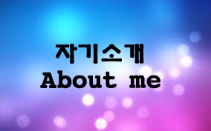 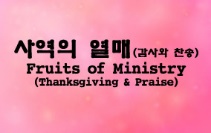 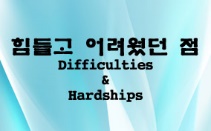 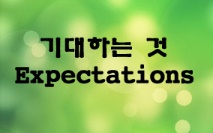 